Publicado en  el 23/02/2017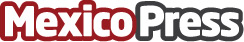 Pokémon GO celebrará los 21 años de la sagaUn Pikachu vestido de fiesta homenajeará el lanzamiento de Pocket Monsters Aka (Rojo) y Midori (Verde) en Japón en 1996Datos de contacto:Nota de prensa publicada en: https://www.mexicopress.com.mx/pokemon-go-celebrara-los-21-anos-de-la-saga Categorías: Internacional Comunicación Marketing Juegos Dispositivos móviles http://www.mexicopress.com.mx